Center for Bioscience and Technoanthropology invites to "Seminar on Science Fiction and what it has to do with Technoanthropology"Place: Aalborg University Copenhagen, A.C. Meyers Vænge 15, room 1.008Time: Wednesday, November 1st 2017. 13:00 – 16.30 We also celebrate publishing of this book, which is mainly edited by Christan Baron  and introduce some of the content - with a small reception after the seminar.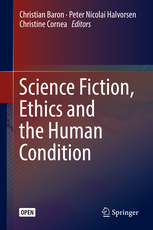 Explores what science fiction can tell us about the human condition in a technological world, with the ethical dilemmas this entailsSpeakerTopicTimeMette LübeckAn introduction to the Center for Bioscience and Techno-Anthropology and its topics of interests13.00-13.10Tom BørsenOn Techno-Anthropology and Science Fiction13.10-13.30Christian BaronScience Fiction, Ethics and the Human Condition: an overview13.30-13.45BreakCoffee 13.45-14.00Peter WestermannA Greenhouse on Mars14.00-14.30 Christian BaronThe Perfect Organism: the intruder of the Alien films as a bio-fictional construct14.30-15.00 Dehlia HannahPhilosophical Monsters; Thinking with imaginary creatures, places and things15.00-15.30 No need to register- all are welcome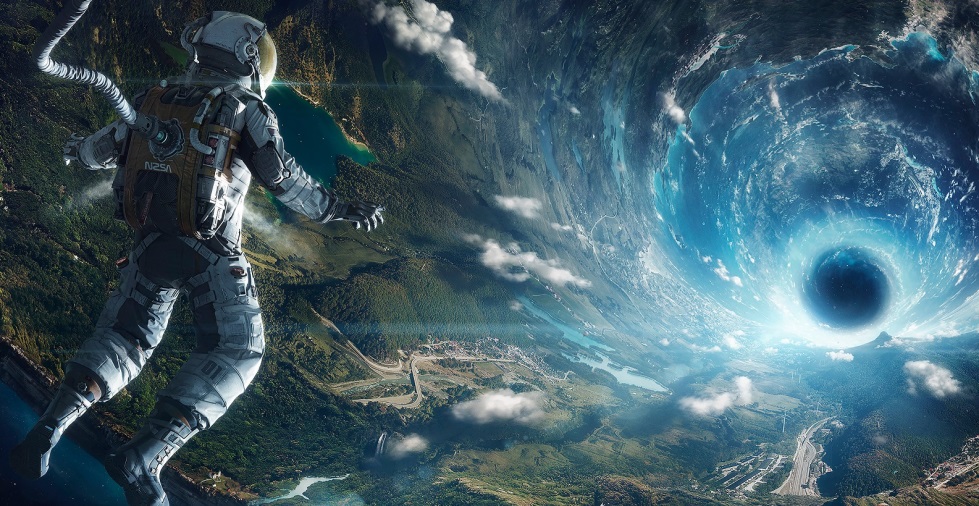 